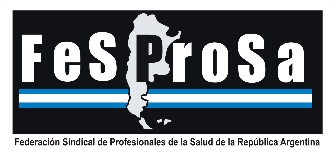 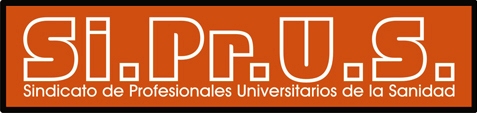     Sindicato de Profesionales     Universitarios de la Sanidad    Inscripción Gremial 2633 M.T.E.Y.S.S                                                          www.siprus.org.ar    sindicatosiprus@siprus.com.ar                                           Sede Central: Zeballos 429- Rosario    Te. +54 9 341 3617541                                                                        Tel.FAX 0341 6790746                                                                                                                                                                                                                                      Pliego Paritario 2020RECOMPOSICIÓN SALARIAL teniendo en cuenta que el salario mínimo, vital y móvil de un profesional de la salud que trabaja part time (24 hs semanales) es de $70.000 según estudios realizados por el CEALEQUIPARACIÓN SALARIAL PARA CONTRATADOS Y MONOTRIBUTISTAS.PASE A PLANTA DE CONTRATADOS Y MONOTRIBUTISTAS DESDE OCTUBRE 2013 HASTA LA ACTUALIDAD y REMANENTES DE AÑOS ANTERIORES. PASE A PLANTA INTERINOSFINALIZACIÓN DE LA IMPLEMENTACIÓN  LEY 13782/2018, Lic en Trabajo y Servicio SocialCAMBIO DE ESCALAFÓN: Implementación Ley N°13913/19 para profesionales con cargo no profesional.PAGO DE ADICIONALES ADEUDADOS PARA LOS JEFES DE SERVICO, GUARDIAS, APS, ZONA INHÓSPITA.ADECUACIÓN DE LA PLANTA DE TRABAJADORES SEGÚN LAS NECESIDADES DE ATENCIÓN A LA POBLACIÓN, MANTENIENDO EQUIPOS DE TRABAJOIMPLEMENTACIÓN LEY N° 13968 , inclusión de los Lic en Enfermeria y Lic en Bioimágenes en la Ley 9282ADICIONAL GUARDIA ACTIVA DE EMERGENCIA para servicios de MATERNIDAD de hospitales de tercer nivelRECONOCIMIENTO DE LOS AÑOS TRABAJADOS COMO MONOTRIBUTISTAS PARA LAO, SEGÚN ACUERDO PARITARIO 2012.RECONOCIMIENTO ADICIONAL DE APS PARA LOS SAMCOS DE PRIMER NIVEL EXTENSIÓN HORARIA  a 30 hs (optativa) para APS, según acuerdos paritarios anteriores.    Sindicato de Profesionales     Universitarios de la Sanidad    Inscripción Gremial 2633 M.T.E.Y.S.S                                                         www.siprus.org.ar    sindicatosiprus@siprus.com.ar                                          Sede Central: Zeballos 429-Rosario                                                      Te. +54 9 341 3617541                                                                      Tel.FAX 0341 6790746                                                                                                                                                                                                                                      REGIMEN DE LICENCIAS PARA PROFESIONALES LEY 9282.(contemplando régimen de trabajo, guardias, capacitación de postgrado, licencias por tratamientos fertilidad, nacimiento, lactancia, etc)PAGO BLOQUEO DE TÍTULO a farmacéuticos.INCLUSIÓN DE LOS LIC. EN MICROBIOLOGÍA EN LA LEY 9282.ADICIONAL GUARDIA PREHOSPITALARIA.(SET)SALUD MENTAL: Implementación/conformación del Órgano de Revisión Provincial. Cumplimiento real y efectivo de la Ley Nacional y provincial.RECONOCIMIENTO JEFATURAS DE SECTOR MÉDICOS RURALES: cumplimiento e implementación de las normativas aprobadasOpción salida del régimen de guardia activa luego de 15 años en funciones o 45 años de edad.ASSAL: estructura, concursos, pago de incompatibilidad por función.RECLAMOS DE GÉNERO: creación de guarderías maternales o pago de las mismas, licencias por nacimiento de 6 meses. Reconocimiento de la licencia por maternidad para las monotributistas. Horas lactancia para profesionales que realizan guardias activas. Cuidado de la embarazada.Nuevo reglamento de RESIDENCIAS MÉDICAS que contemple: renta para los ad honorem, carga horaria máxima, trabajo supervisado, reconocimiento de la antigüedad para la LAO, situación de embarazadas, licencia post parto y amamantamiento.AUMENTO DE LAS ASIGNACIONES FAMILIARES.JUBILACIÓN: 82% móvil con 30 años de aportes POR DESGASTE PROFESIONAL.CONTRATADOS: PAGO DE CARGAS SOCIALES.CONDICIONES DE TRABAJO Y SEGURIDAD. PREVENCIÓN DE VIOLENCIA ENTREGA ROPA DE TRABAJO    Sindicato de Profesionales     Universitarios de la Sanidad    Inscripción Gremial 2633 M.T.E.Y.S.S                                                         www.siprus.org.ar    sindicatosiprus@siprus.com.ar                                          Sede Central: Zeballos 429-Rosario                                                      Te. +54 9 341 3617541                                                                      Tel.FAX 0341 6790746                                                                                                                                                                                                                                      DESARROLLO SOCIALCAMBIO DE ESCALAFÓN: Implementación Ley N°13913/19 para profesionales VINCULADOS A LA PROMOCIÓN, PROTECCIÓN, RECUPERACIÓN Y REHABILITACIÓN DE LA SALUD, ASÍ COMO QUIENES TRABAJAN CON LOS DETERMINANTES DE SALUD, con cargo no profesional.TITULARIZACIÓN DE PROFESIONALES INTERINOS